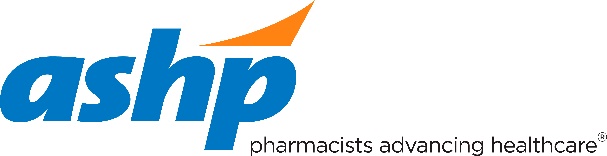 Preceptor Academic and Professional Record*EDUCATION: ASHP-ACCREDITED RESIDENCY TRAINING – Standard 4.2 (if RPD)/Standard 4.5 (if preceptor)PROFESSIONAL EXPERIENCE (List your experience in pharmacy practice for the last five years, most recent record first.) – Standard 4.2 (if RPD)/Standard 4.5 (if preceptor)Briefly describe your contributions/experiences in the following sections: If PGY2 RPD, Please Complete This Section. If not, skip to next section. BPS Certification in advanced practice area - Standard 4.3aPreceptors and RPDs who also serve as preceptors:Content knowledge/expertise in the area(s) of pharmacy practice precepted - Standard 4.6a		Note:  At least one example in this section must be addressed.Any active BPS certification(s)Post-graduate fellowship in the advanced practice area or advanced degrees related to practice area beyond entry level degree (e.g., MS, MBA, MHA, PhD)Type:Completion of Pharmacy Leadership Academy (DPLA)Date completed:Pharmacy-related certification in the area precepted recognized by the Council on Credentialing in Pharmacy (CCP):Note:  This does not include Basic Life Support (BLS), Advanced Cardiac Life Support (ACLS), or Pediatric Advanced Life Support (PALS)For non-direct patient care areas, nationally recognized certification in the area precepted (see Standard and Guidance for examples) Certificate of completion in the area precepted (minimum 14.5 contact hours or equivalent college credit) from an ACPE-accredited certificate program or accredited college/university (must be obtained or renewed in the last four years)Privileging for advanced practice granted by preceptor’s current organization (must include peer-review as part of the renewal process).  Privileging for therapeutic substitution protocols or pharmacokinetic protocols WILL NOT be accepted.  See Standard and Guidance for privileging criteria required:Note: if privileging is used to meet this section, one copy of organization’s privileging policy, example application packet, and applicable collaborative practice agreements/protocols must be included in packet for ASHP residency accreditation surveys.Subject matter expertise as demonstrated by:  Completion of PGY2 residency training in the area precepted PLUS at least 2 years of practice experience in the area preceptedOR  Completion of PGY1 residency training PLUS at least 4 years of practice experience in the area preceptedOR   Completion of PGY2 residency training NOT in the area precepted PLUS at least 4 years of practice experience in the area preceptedOR  At least 5 years of practice experience in the area preceptedContribution to the development of clinical or operational policies/guidelines/protocolsfor preceptors, this must be related to the practice area preceptedfor RPDs this can include maintenance and development of residency policiesContribution to the creation/implementation of a new clinical or operational servicefor preceptors, this must be related to the practice area preceptedContribution to an existing service improvementfor preceptors, this must be related to the practice area preceptedIn-services or presentations to pharmacy staff/other health professionals at organization.  This can be at least 3 different in-services/presentations given in the past 4 years OR a single in-service/presentation given at least annually within the past 4 years.  (Preceptors CAN use this to meet this section; RPD’s can NOT use this to meet this section – RPDs must meet this in the following section):	Appointments to drug policy or other committees of the organization or enterprise (e.g., practice setting, college of pharmacy, independent pharmacy) – does not include membership on Residency Advisory Committee (RAC) other residency-related committees:  Appointments to drug policy or other committees of the organization or enterprise (e.g., practice setting, college of pharmacy, independent pharmacy) – does not include membership on Residency Advisory Committee (RAC) or other residency-related committees:  Lifetime Achievement:Note: example(s) in the Lifetime Achievement section must designate professional excellence over a career; therefore, the year conferred does not need to be within the past 4 years to count.  Examples that constitute Lifetime Achievement include:  Fellow status for a national organization or Pharmacist of the Year recognition at state/regional level.  Primary preceptor for pharmacy APPE/IPPE students (does not include precepting residents):Classroom/lab teaching experiences for healthcare students (does not include lectures/topic discussions provided to pharmacy IPPE/APPE students as part of their learning experience at the site):Service (beyond membership) in national, state, and/or local professional associations:Presentations or posters at local, regional, and/or national professional meetings (co-authored posters with students/residents are acceptable).  Do not include presentations or posters during residency training.:Completion of a teaching certificate program (may be completed during residency if completed within the last 4 years).Providing preceptor development to other preceptors at the site:Evaluator at state/regional residency conferences; poster evaluator at professional meetings;  evaluator at other local/regional/state/national meetings; CV reviewer/mock interviewer for local/regional/state/national organizations; and/or ASHP RPD Mentor (RPD only):Publications in peer-reviewed journals or chapters in textbooks: Formal reviewer of submitted grants or manuscripts. (Do not include review of posters/presentations/publications authored by staff/residents within your organization): Participant in the provision of a wellness program(s), health fair(s), health-related consumer education class(es), and/or employee wellness/disease prevention program(s) (e.g., can be within the organization, community, schools, places of worship):Community service related to professional practice (e.g., free clinic, medical mission trip): Professional consultation to other health care facilities or professional organizations (e.g., invited thought leader for an outside organization, mock surveyor, or practitioner surveyor):Awards or recognitions at the organization or higher level for patient care, quality, or teaching excellence not included in any other section (please describe type and date of recognition and the approximate number of recipients per year):For preceptors that do not meet Standards 4.6a, 4.6b, and/or 4.6c (Qualifications, Contributions to [Pharmacy] Practice, and/or Professional Engagement): attach individualized preceptor development plan showing how this preceptor will meet Standards 4.6a, 4.6b, and 4.6c within two years - Standard 4.6d.  Full Name and Credentials: Position or Title:  Are you a Residency Program Director (RPD)?    Yes      No If yes, for which type of program are you RPD?  PGY1                  PGY2 (specialty area(s): ________________________________________________Organization/Training Site:  Title of Learning Experience(s) Precepted:ELIGIBILITYCollege or UniversityDatesDegree/MajorSpecific Type of Postgraduate TrainingOrganizationProgram DirectorDatesPractice SiteLocationPosition and Practice AreaDatesQUALIFICATIONSBPS Certification typeExpiration dateBPS Certification typeExpiration dateCertification TypeExpiration dateCertification TypeExpiration dateName of certificate programCertificate providerCompletion datePrivileging TypeDate grantedcontributions to Pharmacy practiceRPDs and Preceptors:Contribution to pharmacy practice - Standard 4.3b (if RPD)/Standard 4.6b (if preceptor)At least one example in at least one section must be demonstrated.ANDExamples are from the last four years of practice - Examples older than 4 years will NOT be considered.		ANDDo NOT include examples that occurred prior to licensure and/or during residency training – they will NOT be considered.  NarrativeDate of contributionNarrativeDate of contributionNarrativeDate of contributionName of In-service/PresentationAudienceDateCommitteeDate appointment ended (if not current)Appointments to Committees (RPDs ONLY)Ongoing committee participation - Standard 4.3cNote: Must include at least one current exampleCommitteeDate appointment ended (if not current)professional engagement (RPDS and Preceptors)Role models ongoing professional engagement - Standard 4.3d (if RPD)/Standard 4.6c (if preceptor)At least one example in 3 different sections must be demonstrated		ANDWith the exception of examples in the “Lifetime Achievement” section, all examples must have occurred within the past 4 years – activities older than 4 years will not be considered.ANDDo not include examples that occurred prior to licensure and/or during residency training – they will not be considered (even if within the past 4 years).  Exceptions:Completion of a Teaching Certificate Program may be completed during residency training (provided it was completed within the past 4 years).Under “Publications in peer-reviewed journals”, publishing your residency project WILL be considered if published post-residency AND you are the lead author (provided it was published within the past 4 years).AchievementAwarding bodyExample: FASHPASHPLearning Experience PreceptedMost recent year preceptedAudience MembersCourse/LectureDate(s)Name of AssociationOffice Held, Committee Served Date(s)TitleProfessional MeetingMonth/YearName of ProgramSponsorDate completedTitleMonth/YearConference/MeetingDate(s)TitleName of Journal/BookMonth/YearJournal Name/TypeDate(s)Type of ProgramSponsor or settingDate of last participationType of activityDatesType of activityDatesAward/recognitionAwarding bodyDateNumber of recipients per year